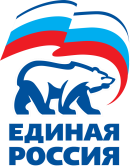 4 июняПресс-релизПланшеты для передачи семьям с детьми поступили в волонтёрский центр ПартииЕщё 250 планшетных компьютеров будут переданы многодетным и малоимущим семьям от «Единой России» в рамках акции «Помоги учиться дома».Сотрудники волонтёрского центра сформировали список тех, кому будет оказана помощь, согласно обращениям, поступившим в последнее время в адрес партии «Единая Россия» от граждан. Все 500 планшетов, закупленные партийцами изначально, уже переданы многодетным и малоимущим семьям, испытывающим трудности с организацией удаленного учебного процесса детей. Поскольку заявок было больше, по инициативе Секретаря регионального отделения Партии Владимира Мякуша были выделены дополнительные средства из фонда партийных взносов на покупку ещё 250 гаджетов.
«Большая часть школьников уже завершила учебный год, - комментирует заместитель Секретаря, руководитель региональной общественной приемной председателя партии «Единая Россия» Дмитрия Медведева Марина Поддубная. - Но у одиннадцатиклассников начинается самый ответственный период: последний месяц подготовки к экзаменам и их сдача, которая в этом году пройдёт только в июле. Решение пробных тестовых заданий, чтение специальной литературы, занятия с репетиторами и педагогами - для всех этих целей в условиях удаленного формата обучения планшетные компьютеры будут просто необходимы. Мы уже сформировали список тех, кому эта помощь будет оказана».
Марина Поддубная также отметила, что решение поддержать в условиях пандемии семьи с детьми было принято партийцами единогласно. Она подчеркнула, что помочь разным категориям населения в таких больших объемах стало возможно благодаря, в том числе, экономии партийных средств. Удаленный формат работы, сокращение расходов на подготовку и проведение предварительного голосования позволили существенную часть партийного фонда направить на поддержку граждан. В числе таких мер - приобретение двух автомобилей для городских больниц Челябинска, средств индивидуальной защиты и чайных наборов для медиков и, конечно, участие во Всероссийской акции «Помоги учиться дома».
В областной волонтёрский центр партии «Единая Россия» за весь период работы поступило более 6500 обращений. Более 2600 заявок отработали волонтеры, выезжая к обратившимся. Партия «ЕДИНАЯ РОССИЯ»	Пресс-службаЧелябинское региональное отделениеПресс-службаpress@chelyabinsk.er.ru2639704